  Student Name ___________________________Reporting Teacher ___________________________The exemplary behavior I exhibited today in this area…___ CARING – Student is sensitive the beliefs, ideas, feelings, and experiences of others. ___ LEADERSHIP – Student is a role model to others.___ RESPECT – Student is considerate of the feelings and property of others and treats them without bias or judgment.___ RESPONSIBILITY – Student acts in a mature manner, and holds themselves accountable for words and actions. ___ TRUSTWORTHY – Student is reliable and honest. Academics___ Excellent job on a project.___ Improved participation in class.___ Contributed in class.___ Helped others learn today.___ Finished assignments on time.___ Improved test scores.___ Academic improvement.___ High quality assignments.___ Great questions in class.___ Excellent group work.___ Outstanding effort in class and on assignments.___ Tried new strategy or approach.___ Positive outlook on new subject matter.___ Improved participation.Personal Behavior___ Improved classroom behavior.___ Less tardy.___ Shows respect for others.___ Emphasizes the positive.___ Improved attendance.___ Helps encourage others positive behavior. ___ Does something good without being asked. ___ Sense of humor.___ Kind to others.___ Took a positive academic risk.___ Enthusiastic ___ Cooperative___ Conscientious___  _______________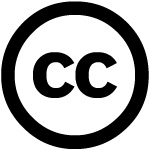 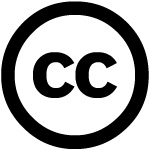 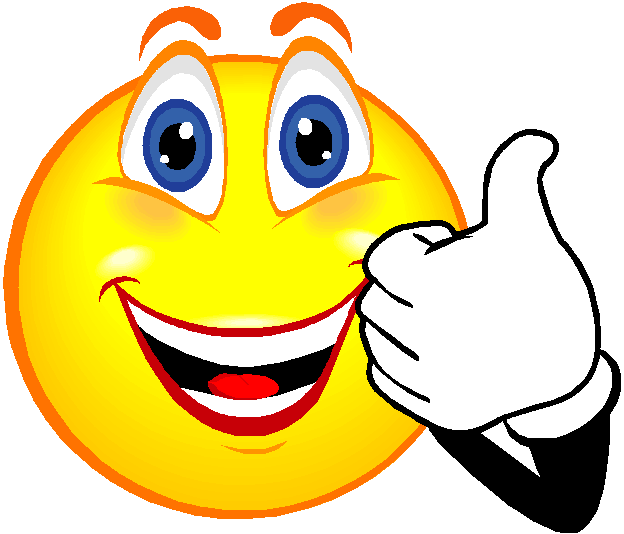 